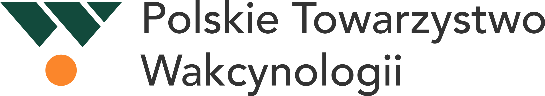 Regulamin przyznawania patronatu Polskiego Towarzystwa Wakcynologii Postanowienia ogólne1/ Przyznanie patronatu Polskiego Towarzystwa Wakcynologii (PTW) wydarzeniu lub przedsięwzięciu jest wyróżnieniem honorowym, podkreślającym rangę oraz szczególny charakter wydarzenia związanego ze szczepieniami w Polsce.2/ PTW obejmuje patronatem wydarzenia lub przedsięwzięcia o tematyce ściśle związanej z zakresem działania PTW zapisanym w Statucie. 4/ PTW nie obejmuje patronatem wydarzeń lub przedsięwzięć niezgodnych z zakresem działania PTW, zasadami równości gospodarczej i uczciwej konkurencji.3/ PTW nie obejmuje patronatem wydarzeń lub przedsięwzięć firmowanych lub finansowanych w całości  przez firmy farmaceutyczne związane z produkcją lub dystrybucją szczepionek. 4/ Objecie patronatem nie oznacza deklaracji wsparcia finansowego lub organizacyjnego PTW dla organizatorów wydarzenia lub przedsięwzięcia. 5/ Wszelkie działania związane z przyznawanie patronatu PTW prowadzi Zarząd PTW, który jest odpowiedzialny w szczególności za:- nadzór nad przestrzeganiem niniejszego regulaminu oraz informowanie o jego naruszeniach;- prowadzenie spraw związanych z przyznawaniem patronatu PTW, a w szczególności za prowadzenie korespondencji;- tworzenie i przekazywanie do publicznej informacji na stronie internetowej PTW aktualnej listy wydarzeń lub przedsięwzięć objętych patronatem PTW. 5/ Organizator wydarzenia lub przedsięwzięcia zobowiązuje się do zastosowania odpowiednich środków technicznych i organizacyjnych zapewniających adekwatny stopień bezpieczeństwa odpowiadający ryzyku związanemu z przetwarzaniem danych osobowych zgodnie z art. 32 Rozporządzenia Parlamentu Europejskiego i Rady (UE) 2016/679 z dnia 27 kwietnia 2016 r. w sprawie ochrony osób fizycznych w związku z przetwarzaniem danych osobowych i w sprawie swobodnego przepływu takich danych oraz uchylenia dyrektywy 95/46/WE (ogólne rozporządzenie o ochronie danych), tj. RODO.Procedura przyznawania patronatu1/ W celu przyznania patronatu PTW organizator wydarzenia lub przedsięwzięcia  powinien złożyć stosowny wniosek o patronat (załącznik do regulaminu), dostępny na stronie http://ptwakc.org.pl/ 2/ W przypadku jakichkolwiek zmian lub niedopełnienia warunków opisanych we wniosku, organizator wydarzenia lub przedsięwzięcia zobowiązany jest niezwłocznie poinformować o nich PTW w formie pisemnej. Jeżeli zmiany będą kluczowe, PTW ma prawo do ponownego  rozpatrzenia przyznawania patronatu. W przypadku niedopełnienia przez organizatora wydarzenia lub przedsięwzięcia powyższych działań, PTW przysługuje prawo odebrania wcześniej przyznanego patronatu ze skutkiem natychmiastowym. 3/ Wniosek o patronat powinien być złożony najpóźniej na miesiąc przed planowanym rozpoczęciem wydarzenia lub przedsięwzięcia w formie papierowej na adres PTW lub w formie elektronicznej na adres: listy@ptwakc.org.pl. 4/ Organizator wydarzenia lub przedsięwzięcia otrzymuje informację o przyznaniu lub odrzuceniu wniosku o patronat PTW na adres wskazany we wniosku. 5/ Odmowa objęcia patronatem wydarzenia lub przedsięwzięcia przez PTW jest ostateczna i nie przysługuje od niej odwołanie.   Warunki przyznawania patronatu PTW1/ W przypadku przyznania patronatu PTW organizator wydarzenia lub przedsięwzięcia jest zobowiązany do:- zamieszczenia we wszystkich ustalonych materiałach informacyjno-promocyjnych danego wydarzenia lub przedsięwzięcia informacji oraz logotypu PTW, które zostaną przesłane w formie elektronicznej na adres wnioskodawcy. Logotyp PTW jest zastrzeżony znakiem towarowym i w żaden sposób nie można w niego ingerować oraz wykorzystać w innych celach niż uzgodnionych z PTW.2/ Na wniosek PTW organizator wydarzenia lub przedsięwzięcia jest zobowiązany do: - zamieszczenia banneru/roll-up PTW w określonym przez Towarzystwo miejscu,- rozpowszechniania materiałów informacyjnych dotyczących działalności Towarzystwa w trakcie trwania wydarzenia lub przedsięwzięcia, - zapewniania ewentualnego uczestnictwa w wydarzeniu lub przedsięwzięciu przedstawicielowi Towarzystwa bez wnoszenia opłat rejestracyjnych. 3/ Patronat wygasa po upływie daty wskazanej we wniosku. W przypadku wydarzeń cyklicznych patronat jest przyznawany na każdą edycję. 